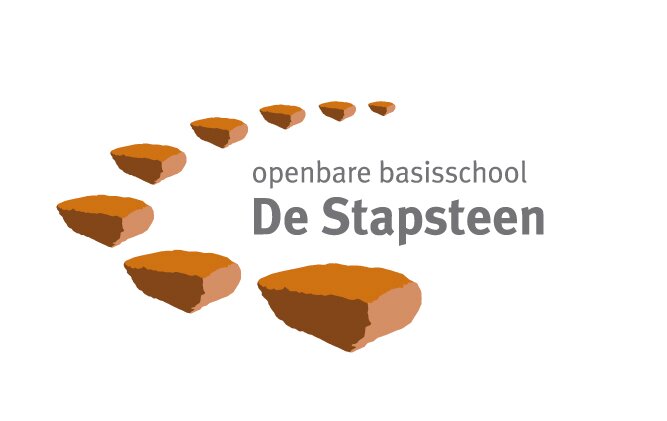 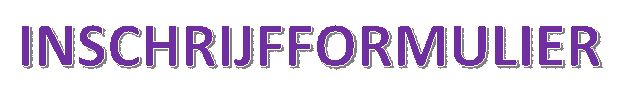 Beste ouder / verzorger,Wat fijn dat u uw zoon / dochter wil inschrijven op De Stapsteen, één van de scholen van de Stichting Swalm & Roer (Onderwijs en Ontwikkeling voor ieder kind).Als u dit formulier heeft ingevuld kunt u het afgeven op of per post sturen naar school. Ook mag u het ingevulde formulier scannen en vervolgens mailen naar school.Nadat we het formulier verwerkt hebben, krijgt u een bevestiging gestuurd.Ongeveer 6-8 weken voordat uw zoon / dochter 4 jaar wordt zult u uitgenodigd worden voor een intakegesprek. (Voor kinderen die direct of kort na de zomervakantie op school starten zal de intake begin juni gepland worden.) Aan de hand van dit intakegesprek kunnen we beoordelen of we tegemoet kunnen komen aan de zorgbehoefte van uw zoon / dochter. Doorgaans is dit het geval en kunnen we de inschrijving definitief maken. Hiervan ontvangt u een bevestiging. Als de school denkt niet te kunnen voldoen aan de zorgplicht zal een nieuwe afspraak ingepland worden om dit met u te bespreken.Wij vragen u overigens goed te letten op de spelling van de naam van het kind. De naam moet precies zo geschreven zijn als in het bevolkingsregister. Dat is belangrijk, omdat de namen in onze administratie daarmee worden vergeleken in een geautomatiseerde uitwisseling met de overheid.Directie De StapsteenPrivacystatementStichting Swalm en Roer voert een actief beleid om de privacy van leerlingen en hun ouder(s) / verzorger(s) te beschermen en bewaken. Wij hanteren daarbij de Algemene Verordening Gegevensbescherming (AVG). In deze privacyverklaring leest u op welke manier Stichting Swalm & Roer gegevens verwerkt van leerlingen en hun ouders / verzorger(s) en op welke wijze Stichting Swalm & Roer waarborgt dat gegevens behoorlijk en zorgvuldig worden verwerkt.Voor de volledige uitleg verwijzen we u graag naar ons AVG-infoblad, te vinden op https://www.swalmenroer.nl/privacy.INSCHRIJFFORMULIER De Stapsteen (07RO)Dit formulier moet ondertekend worden door beide ouders. Wat als u gescheiden bent?Als beide ouders ouderlijk en juridisch gezag hebben, dienen beide ouders te tekenen.Indien een van de ouders dit gezag heeft, dient deze ouder een kopie van de beschikking van de rechter in te leveren en hoeft alleen die ouder te tekenen.Ondergetekenden verklaren dat dit formulier naar waarheid is ingevuld en dat hun kind niet staat ingeschreven bij een andere school.PersoonsgegevensPersoonsgegevensAdresgegevensAdresgegevensRoepnaamPostcodeVoorletter(s)StraatnaamVoorvoegsel(s)HuisnummerAchternaamWoonplaatsGeslachtjongenmeisjeLandBurger Service NummerGeboortegegevensGeboortegegevensGeboortedatumIndien van toepassing:GeboortelandIn Nederland sindsGeboorteplaatsNationaliteit Indien niet Nederlands, kopie van ID-bewijs bijvoegen i.v.m. bewijslast.     BSN + pasfoto onherkenbaar!GezinssituatieGezinssituatieEén-ouder-gezinJaNeeBroertje / zusje op school?JaNeeThuistaal Nederlands?JaNeeEvt. voornamenVoorschoolse historieVoorschoolse historieGegevens vorige schoolGegevens vorige schoolVoor- en Vroegschoolse Educatie: VVEVoor- en Vroegschoolse Educatie: VVEDeelname VVEJaNeeNaamIndien "Ja" kopie VVE-indicatie ter inzage meenemen.Indien "Ja" kopie VVE-indicatie ter inzage meenemen.Straatnaam + huisnummerNaam Kinder Dag VerblijfPostcode + woonplaatsNaam Peuter Speel ZaalTelefoonReden van vertrekBijzonderhedenBereikbaarheidBereikbaarheid(alleen eerste ouder die we dienen te bellen invullen!)(alleen eerste ouder die we dienen te bellen invullen!)TelefoonGeheimJaNeePersoonsgegevens verzorger 1Persoonsgegevens verzorger 1Adresgegevens (indien anders dan kind)Adresgegevens (indien anders dan kind)VoornaamPostcodeVoorletter(s)StraatnaamVoorvoegsel(s)HuisnummerAchternaamWoonplaatsRelatie tot leerlingLandWettelijke vertegen-woordigerJaNeeGeboorteland(vrijwillig; ivm evt. subsidie)GeboorteplaatsGeslachtMVVluchtelingen-statusJaNeeNummerOmschrijvingGeheimNoodnummer?TelefoonJaNeeJaNeeMobiele telefoonJaNeeJaNeeExtra telefoonJaNeeJaNeeE-mailPersoonsgegevens verzorger 2Persoonsgegevens verzorger 2Adresgegevens (indien anders dan kind)Adresgegevens (indien anders dan kind)VoornaamPostcodeVoorletter(s)StraatnaamVoorvoegsel(s)HuisnummerAchternaamWoonplaatsRelatie tot leerlingLandWettelijke vertegen-woordigerJaNeeGeboorteland(vrijwillig; ivm evt. subsidie)GeboorteplaatsGeslachtMVVluchtelingen-statusJaNeeNummerOmschrijvingGeheimNoodnummer?TelefoonJaNeeJaNeeMobiele telefoonJaNeeJaNeeExtra telefoonJaNeeJaNeeE-mailOverige gegevensOverige gegevensHeeft u relevante onderzoeksgegevens, die wij voor het goed uitvoeren van de zorgplicht nodig hebben om in te zien?JaNeeHet evt. onderzoeksverslag en/of diagnose graag bij intakegesprek ter inzage meenemenHet evt. onderzoeksverslag en/of diagnose graag bij intakegesprek ter inzage meenemenOuder 1Verzorger 1Voogd 1Ouder 1Verzorger 1Voogd 1Ouder 2Verzorger 2Voogd 2Ouder 2Verzorger 2Voogd 2DatumDatumPlaatsPlaatsHandtekeningHandtekening